portfolio institutionell Awards 2021Die wichtigste Auszeichnung für institutionelle Investoren in Deutschland17. Juni 2021 in BerlinFragebogen zur Award-KategorieBeste StiftungFokus: Management der Vermögensanlagen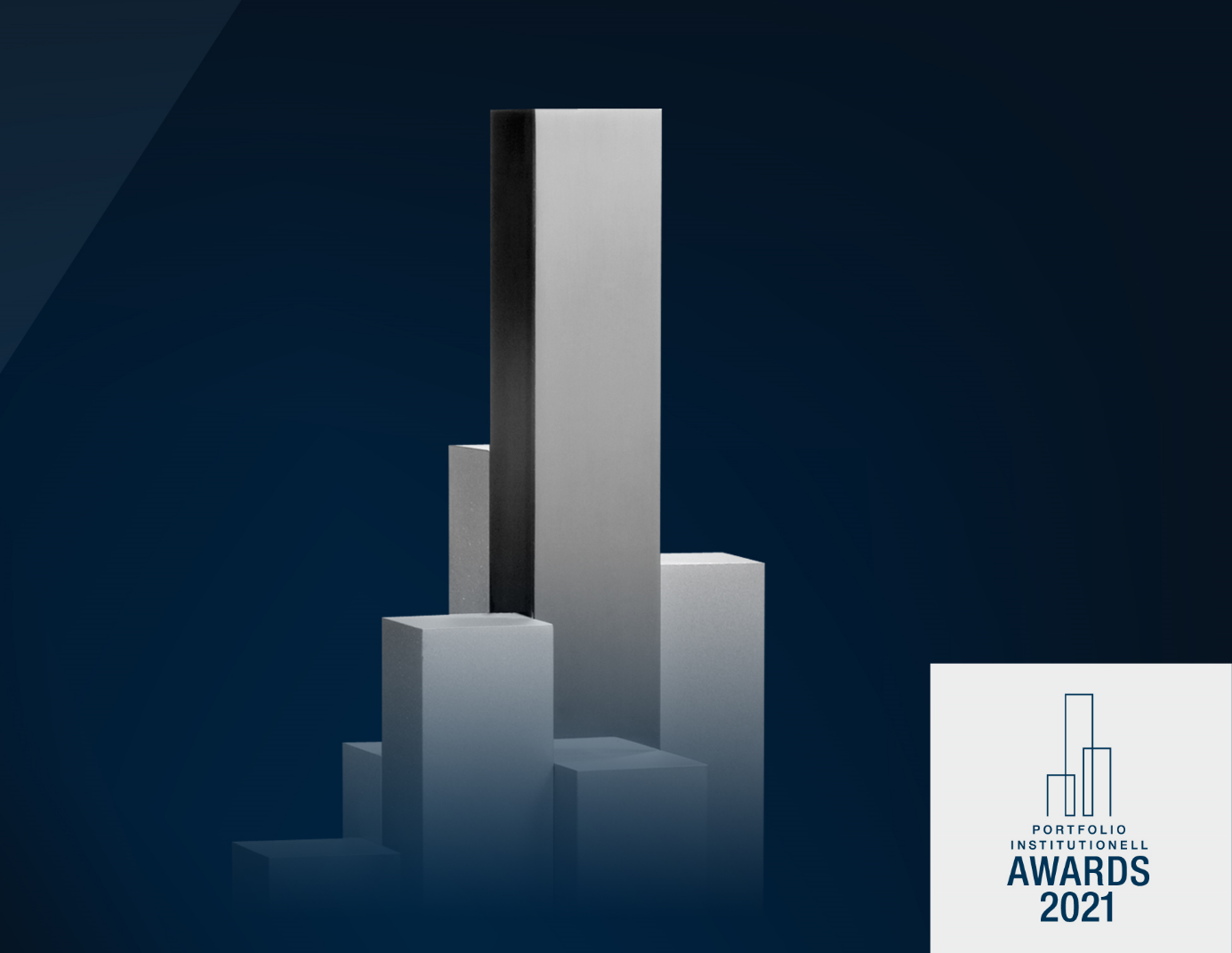 Mitglieder der Award-Jury:Dr. Christoph Mecking, Stiftungskonzepte (Lead)Berenike Wiener, Evangelische Bank eG.Dr. Ingeborg Schumacher-Hummel, Responsible Impact Investing Mitglieder des akademischen Beirats:Prof. Dr. Rüdiger Kiesel, Universität Duisburg-EssenProf. Dr. Gunter Löffler, Universität UlmProf. Dr. Stefan Mittnik, Ludwig-Maximilians-Universität MünchenLead des akademischen Beirats:Prof. Dr. Thomas Heidorn, Frankfurt School of Finance & ManagementHinweise zur BearbeitungDer Fragebogen ist in mehrere Abschnitte gegliedert. Die Abschnitte I und II dienen der Erfassung allgemeiner Informationen. Ab dem Abschnitt III beschäftigt sich der Fragebogen mit den speziellen Fragen zur Kategorie „Beste Stiftung“.Die Bilanz- und Kennzahlen sollen maximal das 4. Quartal 2020 betreffen. Die Antwort soll bei normaler Schrift inklusive Anlagen 10 - 15 Seiten umfassen. Spätester Abgabetermin ist der 10. April 2021.Am praktischsten und einfachsten ist es, wenn Sie das Word-Dokument des entsprechenden Fragebogens kopieren und zur Beantwortung nutzen. Bei Fragen wenden Sie sich bitte an portfolio institutionell, Thomas Bauer, unter +49 (0) 69 8570 8132. Bitte schicken Sie den beantworteten Fragebogen per E-Mail an: t.bauer@portfolio-verlag.com. Natürlich können Sie ihn uns auch per Post senden an: portfolio Verlagsgesellschaft mbH, Kleine Hochstraße 9–11, 60313 Frankfurt.Compliance-RegelnEin Jury-Mitglied enthält sich der Stimme, wenn eine laufende, signifikante Geschäftsbeziehung zum Kandidaten besteht und/oder konkrete Abschlüsse mit dem Kandidaten bevorstehen. Sollte dies der Fall sein oder ein anderweitiger Interessenkonflikt vorliegen, verpflichtet sich das Jury-Mitglied, dies der Jury gegenüber anzugeben.Gewonnene Erkenntnisse und Informationen werden vertraulich behandelt, in keinem Falle für eigene Zwecke verwendet, weitergegeben oder gar veröffentlicht und nach der Auswertung gelöscht und vernichtet. Die Angaben sind ausschließlich der Projektleiterin der Awards, der Jury sowie dem akademischen Beirat zugänglich.Disclaimer TeilnehmerDie Daten und Angaben im ausgefüllten Fragebogen zur Teilnahme am Auswahlverfahren der portfolio institutionell Awards 2021 wurden nach bestem Wissen und Gewissen und nach dem aktuellen Sachstand eingetragen.__________________________________________________Unterschrift Teilnehmer/DatumFragebogen Beste StiftungFokus: Management der VermögensanlagenI. KontaktName der Institution / EinrichtungName des AnsprechpartnersPosition des AnsprechpartnersAnschriftE-MailTelefon (Durchwahl des Ansprechpartners)II. Institution / Einrichtung – allgemeinVolumen der gesamten Vermögensanlagen (Stand 4. Quartal 2020)Bitte geben Sie die erzielte Rendite in % sowie ggf. Risikokennzahlen an (Stand 4. Quartal 2020)III. Management des StiftungsvermögensBitte fügen Sie Ihre Anlagerichtlinie bei.Beschreiben Sie bitte Ihre Philosophie und Zielsetzung bei der Verwaltung der Vermögensanlagen.Welche personellen und technischen Ressourcen stehen Ihnen bei der Vermögensanlage zur Verfügung?Wie sind Ihre Kapitalanlagen derzeit strukturiert? Bitte gehen Sie dabei auf die folgenden Aspekte ein:Verwalten Sie Ihr Kapital selbst oder lassen Sie es durch einen Vermögensverwalter verwalten?In welche Anlageklassen investieren Sie?Mit welchen Anlageinstrumenten (Direktanlagen, Fonds, Zertifikate, etc.) investieren Sie?Woran messen Sie den Erfolg Ihrer Anlagepolitik?Wie stellen Sie den Erhalt des Stiftungsvermögens sicher?Was zeichnet die Vermögensverwaltung Ihres Stiftungsvermögens besonders aus?Wie wichtig ist Ihnen der Einsatz von Anlageinstrumenten, die das Thema Nachhaltigkeit abbilden?Wie kommen Sie der geforderten fortlaufenden Überwachung und Kontrolle nach, um Haftungsrisiken bei der Kapitalanlage zu vermeiden?Darf Sie die Award-Jury für ggf. auftretende Rückfragen kontaktieren?JaNeinFalls Sie Rückfragen zu Ihrer Teilnahme oder zum Ausfüllen des Fragebogens haben, wenden Sie sich bitte an:Thomas Bauer portfolio institutionellT: +49 (0) 69 8570 8132E-Mail: t.bauer@portfolio-verlag.comHerzlichen Dank für Ihre Beteiligung an den portfolio institutionell Awards 2021 –die bedeutendste Auszeichnung für institutionelle Investoren in Deutschland.